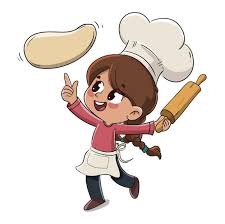 -u izvanrednim situacijama škola ima pravo izmjene na jelovnik                                          9.-13.01.JELOVNIK ŠKOLSKE KUHINJEPONEDJELJAK-GRAH S KOBASICOM,KRUH-BUREK S MESOMUTORAK-GRAH S KOBASICOM,KRUH-PICA-BUREK S MESOMSRIJEDA-MAHUNE-VARIVO,KRUH-SENDVIČČETVRTAK- MAHUNE-VARIVO,KRUH-KRAFNA-SENDVIČPETAK-TJESTENINA SA SIROM I VRHNJEM,KRUH-BUREK SA SIROM